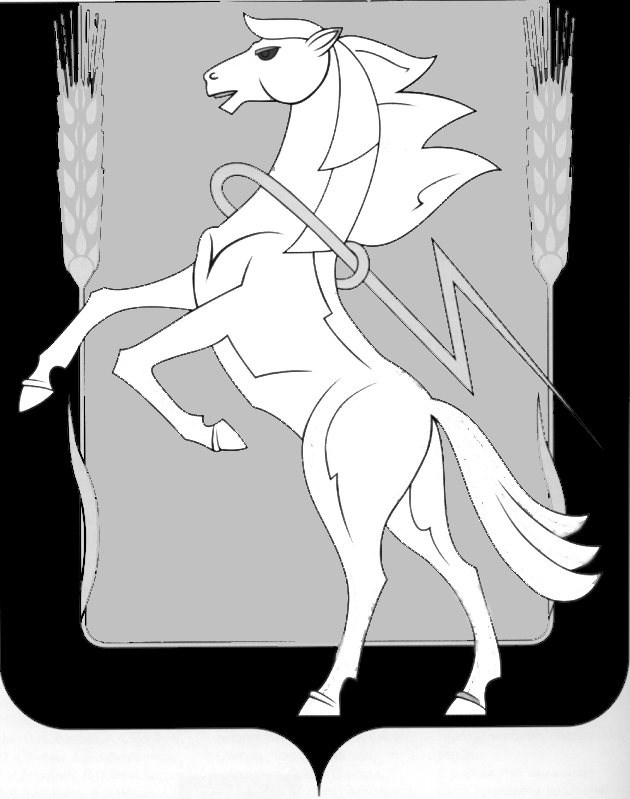 АДМИНИСТРАЦИЯ РОЩИНСКОГО СЕЛЬСКОГО ПОСЕЛЕНИЯ СОСНОВСКОГО РАЙОНА ЧЕЛЯБИНСКОЙ ОБЛАСТИРоссийская Федерация, 456513, Челябинская область, Сосновский район, п. Рощино,ул. Ленина, 9, тел.8-(351-44-90-295 факс.8-(351-44)-90-294 Администрация Рощинского сельского поселения Сосновского муниципального района Челябинской области информирует о предстоящем предоставлении в аренду земельного участка из категории земель «Земли населенных пунктов», под строительство индивидуального жилого дома, расположенного по адресу: Челябинская область, Сосновский район, д. Казанцево, в 125м на северо-восток от д.1 по ул. Береговой, кадастровый номер 74:19:0501001:828, площадь земельного участка 1000 кв.м.- Заинтересованные лица, вправе в течение одного месяца с момента опубликования извещения подавать заявления о намерении участия в аукционе, касающиеся предоставления земельного участка для указанных целей.- Для участия в аукционе претендент направляет заявление в адрес Рощинского сельского поселения о предоставлении данного земельного участка, расположенного по адресу: Челябинская область, Сосновский район, д. Казанцево, в 125м на северо-восток от д.1 по ул. Береговой, кадастровый номер 74:19:0501001:828, площадь земельного участка 1000 кв.м.Регистрирует заявление по адресу: Челябинская область, Сосновский район, п. Рощино, ул. Ленина, 9.- Заявки на участие в аукционе принимаются с момента опубликования настоящего извещения и до 16.00 часов 31.07.2016 г.-Дата начала приема заявок на участие в аукционе: «01» июля 2016 г.-дата окончание приема заявок на участие в аукционе: «31» июля 2016 г.Заявки принимаются по адресу: Челябинская область, Сосновский район, п. Рощино, ул. Ленина, 9.Оформление заявок на участие в аукционе и ознакомление производится по адресу: Челябинская область, Сосновский район, п. Рощино, ул. Ленина, 9. Ежедневно с 8-30 часов до 16 часов, перерыв с 13-00 часов до 14-00 часов.  Телефон: 8-351-44-90-295.Рассмотрение заявок и документов претендентов состоится 01 августа 2016 г с 9-00 часов до 13-00 часов в Администрации Рощинского сельского поселения Сосновского муниципального района по адресу: Челябинская область, Сосновский муниципальный район, п. Рощино, ул. Ленина д. 9»Администрация Рощинского сельского поселения Сосновского муниципального   района, Челябинской области. Глава поселения                                                                                                        С.Г. Кудрина